PROPERTIES OF WATER POSTERS
Make  an organizer chart in your BILL for the Properties of Water Posters:
PROPERTIES OF WATER POSTERS
Make  an organizer chart in your BILL for the Properties of Water Posters:
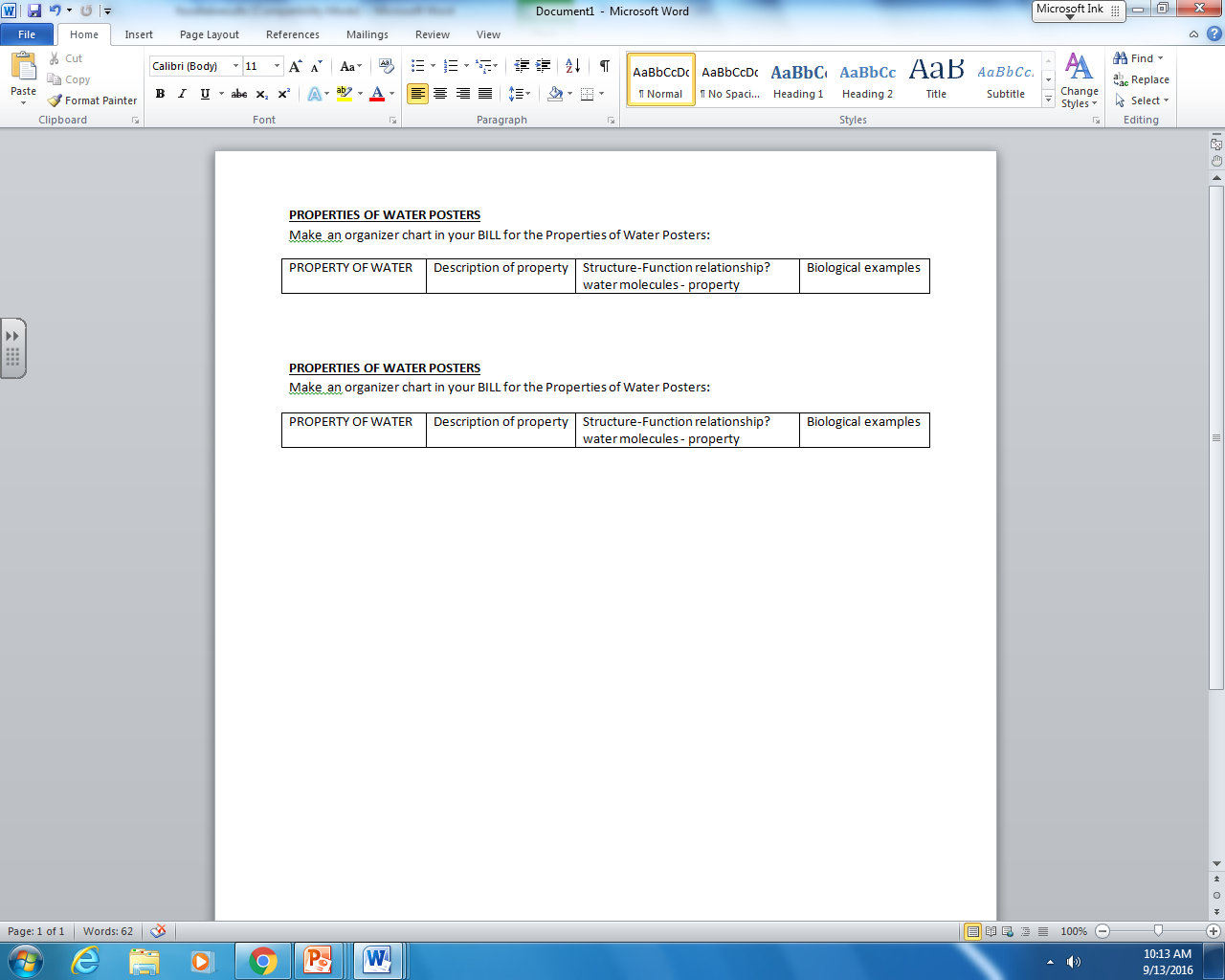 PROPERTY OF WATERDescription of propertyStructure-Function relationship?water molecules - propertyBiological examples PROPERTY OF WATERDescription of propertyStructure-Function relationship?water molecules - propertyBiological examples 